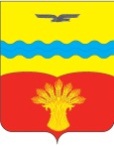 АДМИНИСТРАЦИЯ МУНИЦИПАЛЬНОГО ОБРАЗОВАНИЯ ПОДОЛЬСКИЙ СЕЛЬСОВЕТКРАСНОГВАРДЕЙСКОГО РАЙОНА ОРЕНБУРГСКОЙ ОБЛАСТИПОСТАНОВЛЕНИЕ20.04.2017                                                                                                           № 40-пас. ПодольскОб утверждении отчета об исполнении бюджета  Подольского сельсовета за 1 квартал 2017 годаВ соответствии со ст. 38 «Положения о бюджетном процессе в муниципальном образовании Подольский сельсовет», утвержденным решением Совета депутатов муниципального образования Подольский сельсовет Красногвардейского района Оренбургской области от 23 августа 2013 года № 4/2:Утвердить отчет об исполнении бюджета муниципального образования Подольский сельсовет за 1 квартал 2017 года по доходам  в сумме 3254,4 тысяч рублей и расходам в сумме 3283,2 тысяч рублей, профицит бюджета в сумме 28,2 тысячи рублей.Направить отчет об исполнении бюджета Подольского сельсовета за 1 квартал 2017 года в Совет депутатов муниципального образования Подольский сельсовет и контрольно-счетную палату.Установить, что настоящее постановление вступает в силу со дня его подписания.Возложить контроль за исполнением настоящего постановления на ведущего специалиста (бухгалтера)  администрации Подольского сельсовета Кулакову Светлану Михайловну.Глава сельсовета                                                                                            К.П. ФранцРазослано: в дело, администрации района, Кулаковой С.М., прокурору района, контрольно- счетной палате.